Förderung von Angeboten für Kinder im Grundschulalter 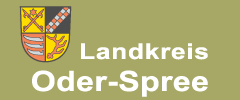 und ihre ElternFörderfähige Sachaufwendungen (Nebenbestimmungen)Anlage zum ZuwendungsbescheidAngebote nach § 13 Abs. 1 i.V.m. § 16 SGB VIII des Landkreis Oder – SpreeUnter förderfähige Sachaufwendungen fallen insbesondere:Sachkosten für den laufenden Betrieb/ pädagogische Arbeit(Verbrauchsmaterialien, Nahrungsmittel, Materialien für Projekte, Angebote, Flipchart, Moderationsbedarf, Honorarmittel, Aufwandsentschädigungen usw.)Sachkosten für Qualifizierungsmaßnahmen(Supervision, Beratung, Fort- und Weiterbildung usw.)Anteilige Miet- und Mietnebenkosten für projekt- und maßnahmenbezogene Räume(Heizung, Strom sowie Müllabfuhr usw.)Verwaltungskostenmaximal in Höhe von 20% der zuwendungsfähigen Sachkosten förderfähig und als Pauschale anerkannt, die nicht zur Abrechnung vorgelegt werden müssen(Betriebssysteme, Drucker und Bürosoftware, Verwaltungsumlage, Telefon- und Internetkommunikationskosten, Büromaterialien und Fachliteratur usw.) Kosten für PKW/ Dienstfahrten (Abrechnung im Rahmen des Bundesreisekostengesetzes)Anteilige Baumaßnahmen, Wartungs- und Installationskosten(Heizung, Umbau und Gestaltung von Räumen für die tägl. päd. Arbeit usw.)Von der Förderung ausgeschlossen sind investive Maßnahmen, Schuldzinstilgung, bei Vorsteuerabzugsberechtigung die Mehrwertsteuer. Sachkosten sind dann förderfähig, wenn diese fachlich sowie inhaltlich einen Maßnahme- und Projektbezug aufweisen können.